IN QUALITÀ DIai sensi degli artt. 46 e 47 del D.P.R. n. 445/2000, recante il testo unico delle disposizioni legislative in materia di documentazione amministrativa, consapevole delle sanzioni penali previste in caso di falsità in atti e dichiarazioni mendaci e della conseguente decadenza dai benefici eventualmente conseguiti, ai sensi degli artt.75 e 76 del medesimo decreto, DICHIARA di aver smarrito numero       punzoni in dotazione.SPECIFICA DEI PUNZONI SMARRITIINFORMAZIONI EX ARTT. 13 e 14 GDPR RELATIVE AL TRATTAMENTO DEI DATI PERSONALILa Camera di Commercio, Industria, Artigianato e Agricoltura di Venezia Rovigo, (di seguito, “CCIAA” o “Titolare”) intende qui fornirLe le informazioni di cui agli artt. 13 e 14 del Regolamento (UE) 2016/679 (anche detto GDPR o Regolamento Generale per la Protezione dei Dati personali), in merito al trattamento dei dati personali raccolti e trattati nello svolgimento delle funzioni nell’ambito dei metalli preziosi assegnate alla CCIAA stessa.1. TITOLARE DEL TRATTAMENTO E RESPONSABILE DELLA PROTEZIONE DEI DATITitolare del trattamento è la Camera di Commercio di Venezia Rovigo con sede legale in Dorsoduro 3904-3905 – 30123 Venezia P.I. e C.F. 04303000279, e-mail privacy@dl.camcom.it, tel. 041786111. La Camera ha designato il proprio Responsabile della Protezione dei Dati (RPD o DPO) contattabile al seguente indirizzo e-mail: rpdcciaadl@legalmail.it 2. FINALITÀ E BASI GIURIDICHE DEL TRATTAMENTOI dati personali oggetto di trattamento sono destinati ad assolvere obblighi di legge e compiti d’interesse pubblico (art. 6, par. 1, lett. c ed e GDPR) fissati, in primo luogo, dalla L. 580/1993 e ss.mm.ii. (e relative norme attuative) nonché dalle vigenti normative che regolano la materia dei metalli preziosi, le quali assegnano alle Camere di commercio lo svolgimento di specifici compiti e funzioni in tale ambito.In tale contesto, dati personali possono essere trattati per le seguenti attività:- Iscrizione, modifica, cancellazione degli assegnatari dal Registro degli assegnatari dei marchi di identificazione;- Gestione delle procedure di concessione, rinnovo, trasferimento e deposito dei marchi di identificazione dei metalli preziosi e adempimenti connessi.Il Titolare, per le finalità di cui sopra, potrebbe dover trattare anche dati relativi a condanne penali e reati (in via meramente esemplificativa: certificazioni relative ai requisiti morali di cui all’art. 11 TULPS, carichi pendenti e comunicazioni antimafia), anche riguardanti soggetti che ricoprono a diverso titolo cariche societarie; in tal caso il trattamento è comunque svolto in adempimento di un obbligo legale e in esecuzione di un compito di interesse pubblico in capo al Titolare del trattamento (art. 6, par.1, lett. c ed e GDPR e art. 2-octies, co. 3, lett. c) D.Lgs. 196/03 così come modificato dal D.Lgs. 101/18).3. ORIGINE DEI DATI TRATTATISi fa presente che il Titolare potrebbe verificare la veridicità delle informazioni, rese dall’impresa mediante autocertificazione, mediante attraverso acquisizione di dati presso altre pubbliche amministrazioni (tra cui Procura della Repubblica, Tribunali, Prefettura).4. NATURA DEL CONFERIMENTO DEI DATIIl conferimento da parte dell’interessato di tutti i dati personali ad egli richiesti è necessario oltre che obbligatorio ai sensi di legge. Il mancato conferimento totale o parziale comporta l’impossibilità di proseguire nell’iter amministrativo da Lei richiesto.5. AUTORIZZATI, RESPONSABILI DEL TRATTAMENTO E DESTINATARI DEI DATI PERSONALII dati personali sono trattati da personale dipendente della CCIAA previamente autorizzato al trattamento ed appositamente istruito e formato.Per il trattamento informatizzato dei dati la CCIAA si avvale del supporto del proprio Responsabile del trattamento InfoCamere S.C.p.A., il quale ha facoltà di appoggiarsi ad ulteriori, propri Responsabili del trattamento. La CCIAA potrà, inoltre, avvalersi di ulteriori Responsabili del trattamento che erogano servizi tecnico/ informatici, di comunicazioni telematiche e di gestione documentale.I dati personali possono essere comunicati ai seguenti soggetti che operano in qualità di Titolari Autonomi: Ministero delle Imprese  e del made in Italy per finalità di informazione, Istituto Poligrafico dello Stato per le pubblicazione in Gazzetta Ufficiale previste dalla legge, Questura, Procura delle Repubblica, Produttori di punzoni, altre Camere di Commercio.6. PERIODO DI CONSERVAZIONE DEI DATII dati trattati nell’ambito dei procedimenti connessi a marchi e metalli preziosi sono conservati illimitatamente per ragioni di pubblico interesse.7. DIRITTI DEGLI INTERESSATIIl Regolamento (UE) 2016/679 riconosce a tutti gli Interessati diversi diritti, che possono essere esercitati contattando il Titolare o il DPO ai recapiti di cui ai punti 1 della presente informativa.Tra i diritti esercitabili, purché ne ricorrano i presupposti di volta in volta previsti dalla normativa (in particolare, artt. 15 e seguenti del Regolamento vi sono:- il diritto di conoscere se la CCIAA di Venezia Rovigo ha in corso trattamenti di dati personali che la riguardano e, in tal caso, di avere accesso ai dati oggetto del trattamento e a tutte le informazioni a questo relative;- il diritto alla rettifica dei dati personali inesatti che la riguardano e/o all’integrazione di quelli incompleti;- il diritto alla cancellazione dei dati personali che la riguardano;- il diritto alla limitazione del trattamento;- il diritto di opporsi al trattamento;- il diritto alla portabilità dei dati personali che la riguardano.In ogni caso, lei ha anche il diritto di presentare un formale Reclamo all’Autorità garante per la protezione dei dati personali, secondo le modalità che può reperire al seguente sul sito internet www.garanteprivacy.it Per ricevere maggiori informazioni sui suoi diritti, può rivolgersi direttamente al Titolare o al DPO. La presente informativa è pubblicata sul sito www.dl.camcom.it Questa informativa è stata aggiornata in data 19/12/2022.Modalità di firmaLa firma va apposta dal richiedente in uno dei seguenti modi: se la domanda viene presentata dal diretto interessato, questi può firmare davanti all’impiegato che riceve la pratica, previo accertamento dell’identità personale; se la domanda viene spedita o presentata tramite terzi, bisogna allegare una fotocopia del documento di identità valido del firmatario.Estremi del documento di riconoscimentoDENUNCIA DI SMARRIMENTO DI PUNZONI(D.P.R. n. 150/2002 - art. 29 comma 7)DENUNCIA DI SMARRIMENTO DI PUNZONI(D.P.R. n. 150/2002 - art. 29 comma 7)DENUNCIA DI SMARRIMENTO DI PUNZONI(D.P.R. n. 150/2002 - art. 29 comma 7)DENUNCIA DI SMARRIMENTO DI PUNZONI(D.P.R. n. 150/2002 - art. 29 comma 7)ALLA CAMERA DI COMMERCIO DI VENEZIA ROVIGO - UFFICIO TUTELA DEL CONSUMATORE METRICO E VIGILANZA Sede di Venezia – Marghera (VE) Banchina Molini, 8 cap 30175 Sede di Rovigo (RO): Piazza Garibaldi, 6 cap 45100ALLA CAMERA DI COMMERCIO DI VENEZIA ROVIGO - UFFICIO TUTELA DEL CONSUMATORE METRICO E VIGILANZA Sede di Venezia – Marghera (VE) Banchina Molini, 8 cap 30175 Sede di Rovigo (RO): Piazza Garibaldi, 6 cap 45100Marchio diIdentificazione:Marchio diIdentificazione:Marchio diIdentificazione:Marchio diIdentificazione:ALLA CAMERA DI COMMERCIO DI VENEZIA ROVIGO - UFFICIO TUTELA DEL CONSUMATORE METRICO E VIGILANZA Sede di Venezia – Marghera (VE) Banchina Molini, 8 cap 30175 Sede di Rovigo (RO): Piazza Garibaldi, 6 cap 45100ALLA CAMERA DI COMMERCIO DI VENEZIA ROVIGO - UFFICIO TUTELA DEL CONSUMATORE METRICO E VIGILANZA Sede di Venezia – Marghera (VE) Banchina Molini, 8 cap 30175 Sede di Rovigo (RO): Piazza Garibaldi, 6 cap 45100ALLA CAMERA DI COMMERCIO DI VENEZIA ROVIGO - UFFICIO TUTELA DEL CONSUMATORE METRICO E VIGILANZA Sede di Venezia – Marghera (VE) Banchina Molini, 8 cap 30175 Sede di Rovigo (RO): Piazza Garibaldi, 6 cap 45100ALLA CAMERA DI COMMERCIO DI VENEZIA ROVIGO - UFFICIO TUTELA DEL CONSUMATORE METRICO E VIGILANZA Sede di Venezia – Marghera (VE) Banchina Molini, 8 cap 30175 Sede di Rovigo (RO): Piazza Garibaldi, 6 cap 45100Il/la sottoscritto/a      Il/la sottoscritto/a      Codice Fiscale      Codice Fiscale      Codice Fiscale      Codice Fiscale      Nato/a il      a      a      Provincia      Provincia      Stato      Residente in via/piazza      Residente in via/piazza      Residente in via/piazza      Residente in via/piazza      n.      CAP      Comune      Comune      Provincia      Provincia      Provincia      Provincia       titolare della ditta individuale titolare della ditta individuale titolare della ditta individuale  legale rappresentante della Società  legale rappresentante della Società(Denominazione della ditta individuale; denominazione o ragione sociale dell’impresa collettiva)(Denominazione della ditta individuale; denominazione o ragione sociale dell’impresa collettiva)(Denominazione della ditta individuale; denominazione o ragione sociale dell’impresa collettiva)(Denominazione della ditta individuale; denominazione o ragione sociale dell’impresa collettiva)(Denominazione della ditta individuale; denominazione o ragione sociale dell’impresa collettiva)(Denominazione della ditta individuale; denominazione o ragione sociale dell’impresa collettiva)(Denominazione della ditta individuale; denominazione o ragione sociale dell’impresa collettiva)Codice Fiscale      Codice Fiscale      Codice Fiscale      Codice Fiscale      Codice Fiscale      Codice Fiscale      Codice Fiscale      con sede legale nel comune di      con sede legale nel comune di      con sede legale nel comune di      con sede legale nel comune di      con sede legale nel comune di      con sede legale nel comune di      Provincia      in via/piazza      in via/piazza      in via/piazza      in via/piazza      in via/piazza      in via/piazza      n.      CAP      CAP      CAP      Telefono      Telefono      Telefono      Telefono      PEC      PEC      PEC      e-mail      e-mail      e-mail      e-mail      iscritta nel Registro delle Imprese di:    Venezia      Rovigo Registro delle Imprese di:    Venezia      Rovigo Registro delle Imprese di:    Venezia      Rovigo Registro delle Imprese di:    Venezia      Rovigo Registro delle Imprese di:    Venezia      Rovigo Registro delle Imprese di:    Venezia      Rovigoiscritta nel Repertorio Economico Amministrativo n.       Repertorio Economico Amministrativo n.       Repertorio Economico Amministrativo n.       Repertorio Economico Amministrativo n.       Repertorio Economico Amministrativo n.       Repertorio Economico Amministrativo n.      iscritta nel Albo Imprese Artigiane n.       Albo Imprese Artigiane n.       Albo Imprese Artigiane n.       Albo Imprese Artigiane n.       Albo Imprese Artigiane n.       Albo Imprese Artigiane n.      PUNZONITIPOGRANDEZZE (in mm – DPR 195/2014 Allegato III)GRANDEZZE (in mm – DPR 195/2014 Allegato III)GRANDEZZE (in mm – DPR 195/2014 Allegato III)GRANDEZZE (in mm – DPR 195/2014 Allegato III)PUNZONITIPO2^0.6 X 1,83^0.8 X 2.74^1.2 X 3.85^1.6 X 5.6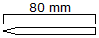 DIRITTO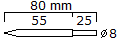 DIRITTOTornito Ø8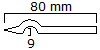 INCAVO 9mm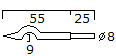 INCAVO 9mmTornito Ø8INSERTO PER TRANCIASPECIALE(luogo e data)(firma)Documento:Il ricevente: